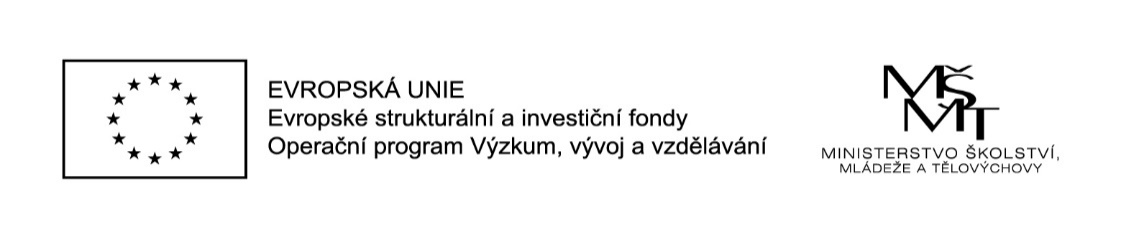 Vážení rodiče,zveme Vás na první odborně zaměřené tematické setkání ve školním roce 2021-22 s Ivou Bohunkovou – odbornicí na zdravou výživu (nejen) dětí.  Datum setkání: středa 27. října 2021Čas: od 15,30 hodinMísto: Mateřská školaCílem tohoto setkání je poskytnout rodičům informace a dostatečný prostor na dotazy spojené se zdravým životním stylem a skladbou jídelníčku dětí a žáků dle výživových doporučení.Nabízená témata: 5P pro mámu a tátu  Nutriční doporučení Jak sestavit svým dítkám jídelníček Dítě není malý dospělýTěšíme se na Vás, jste srdečně vítáni.Tento projekt je spolufinancován EU.Název projektu: MŠ a ZŠ Radim 63Registrační číslo projektu: CZ.02.3.X/0.0/0.0/18_063/0015360